.ReStart : On wall 2 , 6 after 16 countsStart Dance after Intro 16 counts#1# WALK FORWARD - SKATE (R-L) - CROSS SAMBA#2# SAILOR 1/4 - BOUNCE - SIDE TOUCH CYNCOPATED*( Restart here on wall 2 & 6 )*#3# JAZZ BOX - KICK BALL FORWARD - LOCK SHUFFLE FORWARD#4# PIVOT 1/4 - CROSS - SIDE - CROSS SHUFFLE - PIVOT 1/4Contacts: ricoyusran@yahoo.comDancing with Your Heart ❤Let Me Move YOU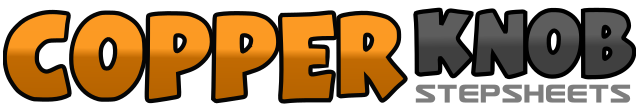 .......Count:32Wall:4Level:Improver.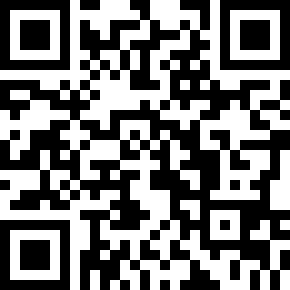 Choreographer:Andrico Yusran (INA) & Miko Yamamoto (INA) - January 2021Andrico Yusran (INA) & Miko Yamamoto (INA) - January 2021Andrico Yusran (INA) & Miko Yamamoto (INA) - January 2021Andrico Yusran (INA) & Miko Yamamoto (INA) - January 2021Andrico Yusran (INA) & Miko Yamamoto (INA) - January 2021.Music:Let Me Move You - Sabrina Carpenter : (From the Netflix film Work It / Audio Only)Let Me Move You - Sabrina Carpenter : (From the Netflix film Work It / Audio Only)Let Me Move You - Sabrina Carpenter : (From the Netflix film Work It / Audio Only)Let Me Move You - Sabrina Carpenter : (From the Netflix film Work It / Audio Only)Let Me Move You - Sabrina Carpenter : (From the Netflix film Work It / Audio Only)........1-2Step R - L walk forward3-4R slide diagonal to R - L slide diagonal to L5&6R cross over L , L to side , R in place7&8L cross over R , R to side , L in place (weight on L )1&2Step R cross behind L 1/4 turn to R , L back , R forward3&4R-L both heel drop in place , R-L both heel up , R-L both heel drop in place ( weight on R )5&6&L side touch point , L close beside R , R side touch point , R close beside L7&8L side touch point , L close beside R , R side touch point1-4Step R cross over L , L back , R to side L forward5&6R kick forward , R ball close beside L , L forward7&8R forward , L lock behind R , R forward1-4Step L forward 1/4 turn to R , R in place , L cross over R , R side5&6L cross over R , R side , L cross over R7-8R forward 1/4 turn to L , L in place